BIODATA PENULISFAHMI AL FADLI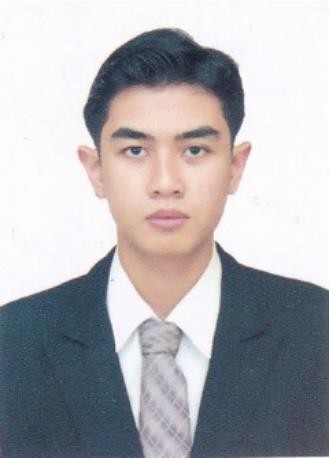 Penulis dilahirkan di Medan, pada tanggal 10 Nopember 1987, anak ke tiga dari tiga bersaudara dari ayahanda (Alm.) Aidi Muklis dan ibunnda (Almh.) Sumarni. Pada tahun 1994, penulis menempuh Pendidikan Dasar di SDN 060902 Medan dan lulus pada tahun 2000. Melanjutkan di SMPN 2 Medan pada tahun 2000 dan lulus pada tahun 2003. Setelah itu melanjutkan Pendidikan di SMA Swasta Kesatria Medan tahun 2003 dan lulus tahunn 2006. Pada tahun 2006 penulis melanjutkan Pendidikan Diploma 1Informatika Komputer di AMIK Triguna Dharma Medan hingga 2007. Setelah itu penulis melanjutkan Pendidikan Diploma 3 jurusan Bahasa Inggris di Universitas Negeri Medan tahun 2007 hingga tahun 2010. Selanjutnya penulis melanjutkan Pendidikan Strata 1 jurusan Pendidikan Bahasa Inggris di Universitas Muslim Nusantara Al Washliyah Medan pada tahun 2010 hingga 2012. Penulis melanjutkan Pendidikan Strata 2 pada tahun 2021 di Universitas Muslim Nusantara Al Washliyah Medan dengan judul tesis “The Correlation Between Teaching Srategies and Learning Motivation on Students Reading Skill”.